Nógrád Megyei Ezüstfenyő Idősek Otthona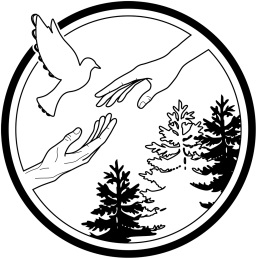 3078 Bátonyterenye,  Makarenkó út 24.Tel/fax:32/350-646 Tel:32/350-642E-mail: igazgato@ezustfenyootthon.huBeköltözéskor ajánlott tárgyak behozatali listájaSzemélyes okmányok: személyi igazolvány, lakcímkártya, TAJ kártya, stb.Házi/kezelő orvosi igazolás arról, hogy fertőző betegségben nem szenved, egy évnél nem régebbi tüdőszűrő lelet Gyógyszerei és zárójelentései, szakorvosi javaslatai (előző évekből is)Inkontinencia esetén szakorvosi javaslat a felíratáshozTisztálkodási szerek, igény szerint: tusfürdő, sampon, testápoló, szükség esetén egyéb bőrápoló krémek (neogranormon, szudokrém stb.) 2 db különböző színű fürdőszivacs, fésű, papír zsebkendő, papírtörlő, nedves törlőkendő, fogkefe, fogkrém, protézisragasztó, stb.Nagyméretű törölközőből 3 db.Kisméretű törölközőből 3 db.Konyharuha 3-4 db, műanyag tálca, kistányérKöntös 1 dbRuhaneműk monogrammal megjelölve: mindazon ruházatból legalább 4-5 váltásnyi, amelyekben a beköltöző otthon kényelmesen érezte magát. Pl: fehérnemű (6db), trikó, harisnya, zokni, meleg zokni, nadrág (szabadidő nadrág, vagy kötött ún. „cicanadrág”, vagy egyéb), kényelmes blúz, vagy póló, kardigán, 4-5 dbKabát (évszaknak megfelelően, kiskabát vagy télikabát, esetleg mindkettőből 1-1 dbPizsama vagy hálóing 5-6 dbLábbelik: 1db műanyag papucs a fürdetéshez, 1 db melegebb lábbeli (bélelt, nappali viseletre használható, kényelmes), 1 db utcai cipő, vagy csizma (évszaknak megfelelően)1 db ivópohár a szobába (műanyag vagy kerámia) Kórházi csomag összekészítve, arra az esetre, ha valaki kórházba kerül (1 pizsama/hálóing, fehérnemű, 1 db kanál, 1 db villa egy tasakban összekészítve, tusfürdő, fürdőszivacs, fésű, nedves törlőkendő, papírtörlő, törölköző) 1 csomag WC papír és/vagy nedves törlőkendőHasználati segédeszközök (szemüveg, hallókészülék, járókeret, stb.)Tv minden szobában lehet, (előzetes megbeszélés alapján lehet behozni saját televíziót, kis hűtőszekrényt), kisrádió, apró használati, személyes tárgyak (fülhallgató, könyvek, íróeszköz, fényképek, stb.)